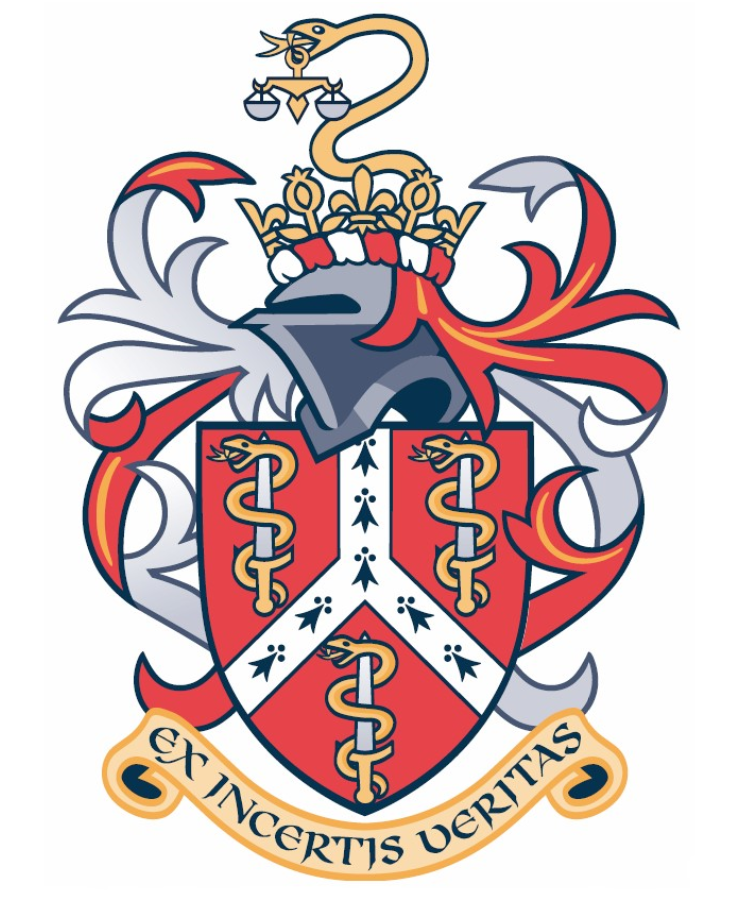 Faculty of Forensic & Legal Medicine of the Royal College of PhysiciansAnnual General MeetingFriday 07 May 2021 – 15:00Faculty of Forensic & Legal Medicine of the Royal College of PhysiciansAnnual General MeetingFriday 07 May 2021 – 15:00Due to the format of the Annual General Meeting (AGM), please use this form to record your questions or comments to assist the formal discussion undertaken within the AGM itself.  If you are unable to join the meeting this form may be used to vote (if eligible) and be sent along with your apologies prior to the meeting.  Due to the format of the Annual General Meeting (AGM), please use this form to record your questions or comments to assist the formal discussion undertaken within the AGM itself.  If you are unable to join the meeting this form may be used to vote (if eligible) and be sent along with your apologies prior to the meeting.  Name:Name:Membership type:Membership type:1. Apologies1. Apologies2. Minutes of 14th AGM 20202. Minutes of 14th AGM 2020Accept/Reject3. Awards & Diplomas3. Awards & Diplomas4. Registrar’s Report4. Registrar’s Report5. Standing Order amendments5. Standing Order amendmentsAccept/Reject6. Treasurer/Trustees’ Report6. Treasurer/Trustees’ ReportAccept/Reject7. Academic Dean’s Report7. Academic Dean’s Report8. Journal of Forensic & Legal Medicine Report8. Journal of Forensic & Legal Medicine Report9. President’s Report 9. President’s Report 11. David Jenkins Chair for 2021/202211. David Jenkins Chair for 2021/202211. AOB11. AOB12. Date of AGM 202212. Date of AGM 2022